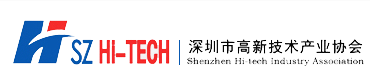 2015年公益研讨会四《职场IT人士的职业生涯规划》限额80人【讲座目标】帮助职场中的IT专业人员建立起完整的能力塑造拼图，明确自我的修炼之路，为更高的人生目标完善自我。【课程描述】	最近二十多年来，信息技术（IT）带来的浪潮席卷各个领域，几乎无一幸免。无数人投身IT行业，但五年十年打拼后，大部分人归于沉寂重复着朝九晚五的节奏，而一部分人脱颖而出激情澎湃并不断造梦，年过五旬却依然活力四射。为什么会有如此不同呢？本课程从个人的综合能力素养方面进行诠释，帮助您梳理一个完整的IT人士修炼之道。读万卷书、行万里路，本讲座讲师以自我近二十年的职场之路倾力分享：修炼专业能力：初入IT的立身之本，形成对IT架构的理解能力，树立不断开拓发展职业之路的信心；修炼表达能力：“养在深闺人未识，一朝选在君王侧”的时代已经过去，团队协作和价值呈现都不离开表达力；修炼自我的职业性：能力的提升来自于不断地学习和实践，实践的机会来自于领导、同事和客户的支持，良好地职业性将使你机会良多；修炼自我的全局观：让自我的知识体系和思维空间更为立体，学会跳出岗位局限来学习和思考全局性的问题，包括管理问题、业务问题等。【讲座纲要】IT职场人生路IT职场发展之路面面观IT职场发展的能力拼图修炼专业能力要做就做出个“专家”样博与专：知识的T型结构成就专家之路：学习、实践、再学习修炼表达能力广义的表达不只是“说”的能力沟通协作中的表达以“通”为目的价值呈现中的表达以“值”为目标“修炼自我的职业性职业性使你从“面”变“体”，人生的发展机会来自职业性职场必备的职业素养太多太多，用“心”即可修炼自我的全局观人生的发展高度取决于全局观跳出你的岗位来看管理跳出你的岗位来看业务	【讲师简介】 邹老师现任嘉为公司技术总监。超过18年的IT咨询服务、教育培训工作，以及团队、部门及企业管理经验。2001年参与创立嘉为科技，从事IT咨询服务与培训业务；历任工程师、培训讲师、项目经理、咨询顾问、技术经理、技术总监（CTO）。1996年华南理工大学获得机械工程和计算机科学双学士学位。2011年中山大学获得高级工商管理硕士（EMBA）学位。【培训对象】网络工程师，数据库工程师，服务器工程师，IT主管，IT经理等【培训时间】2015年9月25日（星期五下午）  14:00-17:00            【培训地点】深圳市福田区上步中路1001深圳科技大厦2楼会议室 (西门上电梯到二楼即可)【培训费用】会员企业免费，一家企业限报2人。【咨询窗口】刘老师/章老师：0755—83699382 0755-83699014 
【参与方式】请点击在线报名！http://203.91.44.177:8088/hy/MeettingSignUpNew.do?do=add&PROJECT_NO=2015-0072如网络原因等无法在线报名，请下载并填写报名回执邮电至liutt@hi-tech.org.cn或传真至：0755-83671211 
温馨提示：在线报名系统提示成功即可，无须知会协会,传真及邮件报名的企业需与协会培训部确认；谢谢大家配合！